Login & DashboardUse any browser to go to the following website (Google Chrome is recommended): https://sanluisvalleyboces.excentcolorado.com/SignIn.aspxType in your district or SLV BOCES network login and password assigned for EnrichClick on “I Agree” to log in and indicate you agree to maintain confidentiality of records.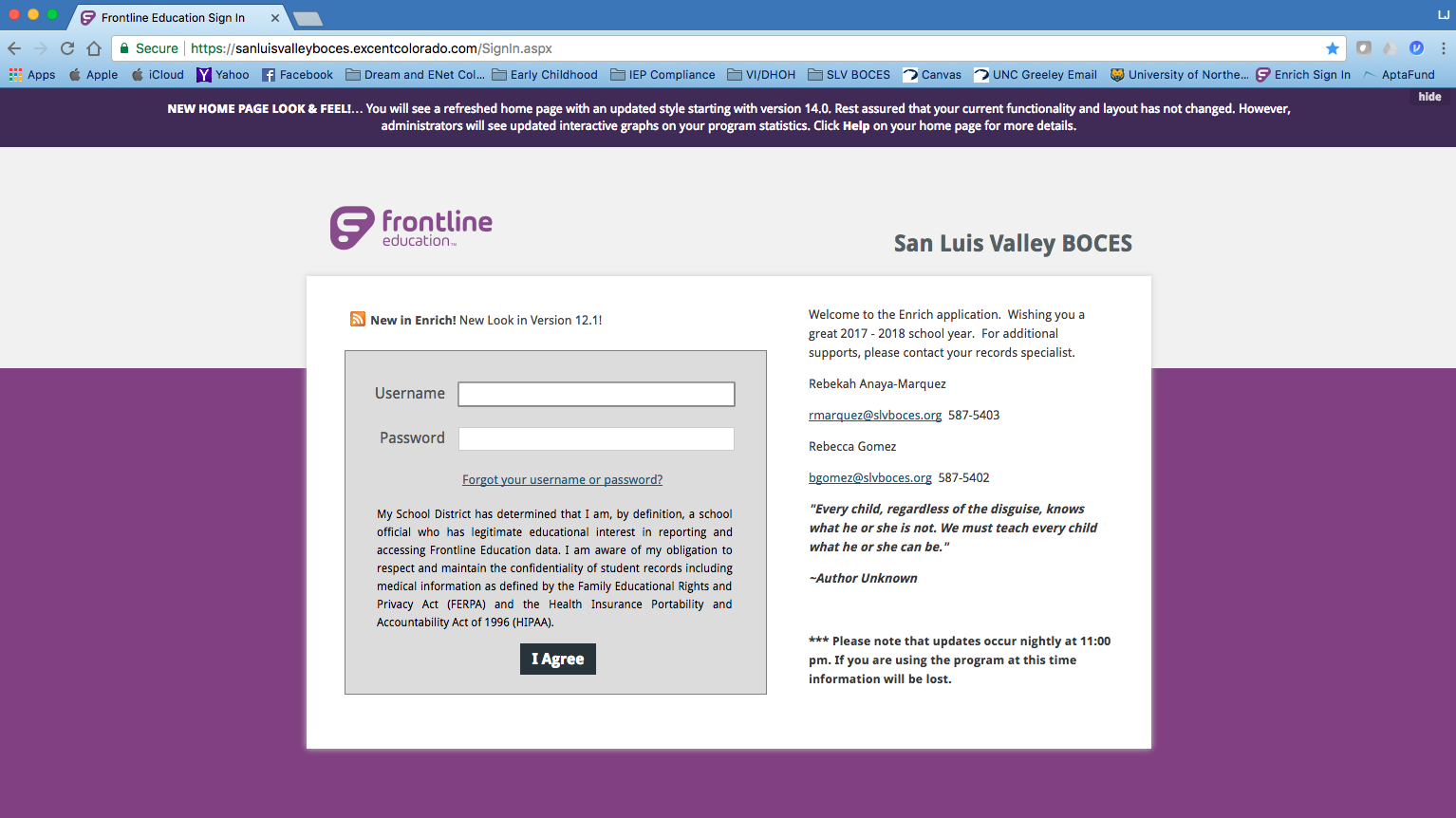 Dashboard MessagesYour Dashboard will inform you what is due and what meetings are coming up.  Use your dashboard to inform you!  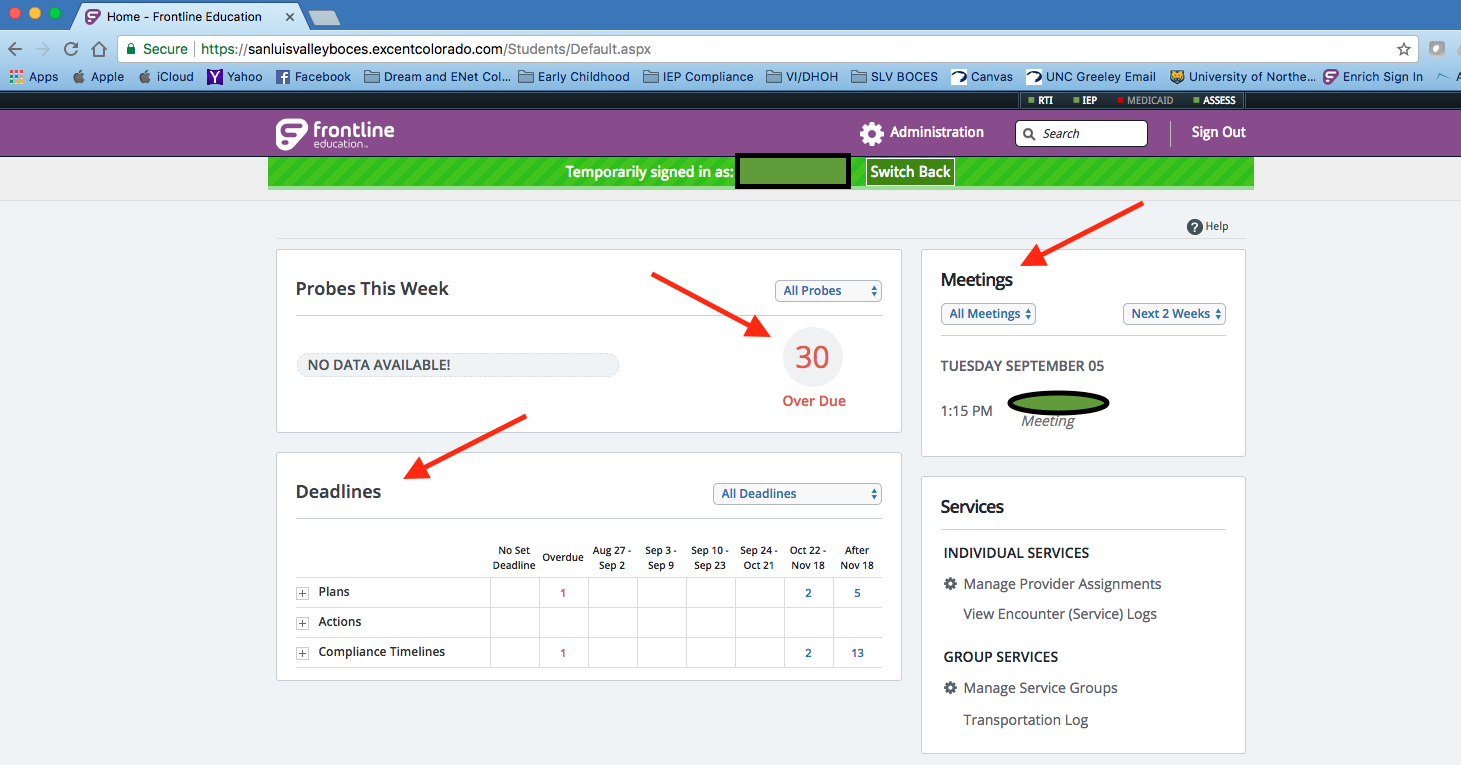 Scroll down in your dashboard and you can create groups of students (by need, by region, etc.) to help you manage lesson planning, IEP goals, etc. (See image below). 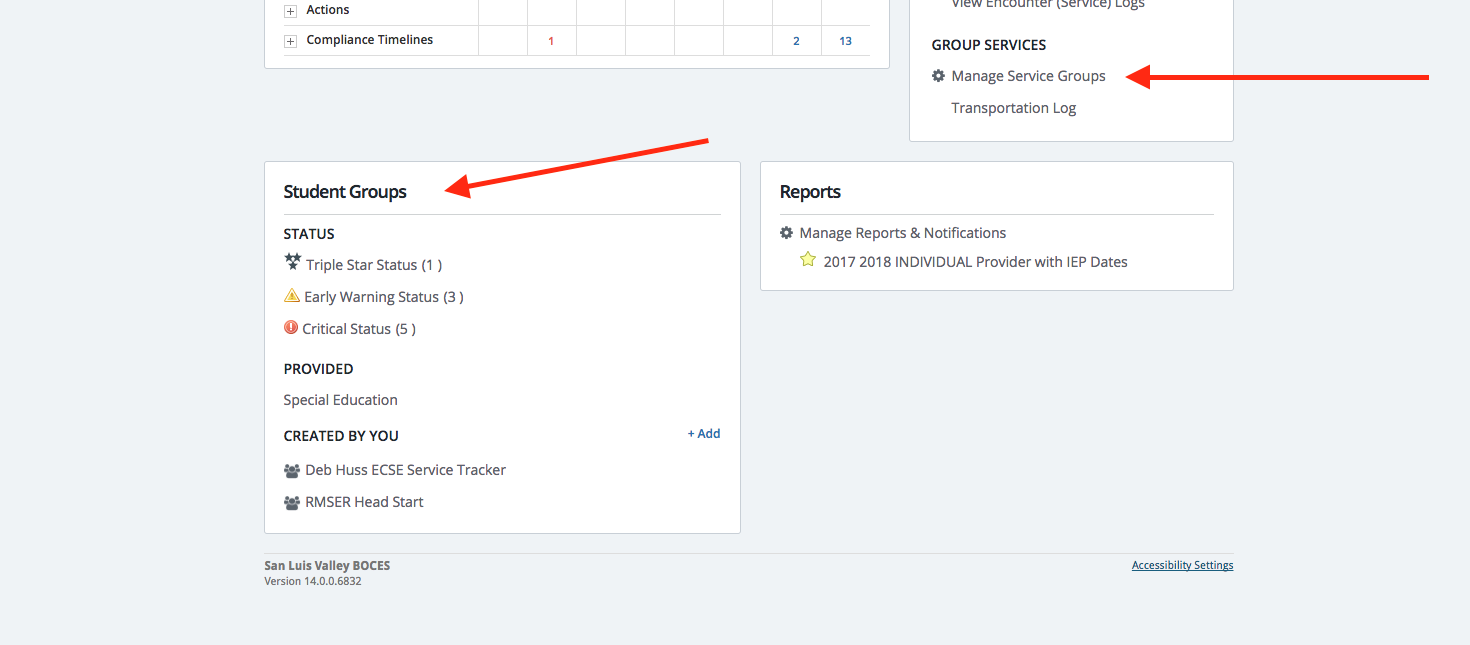 